Inspection pédagogique du second degré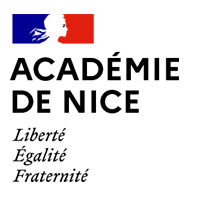 Baccalauréat professionnelEsthétique Cosmétique ParfumerieArrêté du 29 décembre 2021LIVRET DE FORMATIONETDE SUIVI DES PFMP Années scolaires       20 ….. – 20 …..         20 ….. – 20 …..         20 ….. – 20 …..Nom et prénom de l’élève………………………………………………………………………………Le stagiaireNom et prénom : …………………………………………….…………………………………………Date et lieu de naissance : …..…                  ………………………………………………………..Adresse personnelle : ………………………………………………………………………………….…………………………………………………………………..……. Ville / CP :  ..………………….N° de téléphone : ………………………..…Mail : …………………….........@……………………Responsable légal (obligatoire pour les moins de 18 ans) :……………………………….. Tel …………….L’élève répond aux obligations requises pour exercer des activités professionnelles dans le secteur sanitaire:     Il est à jour de ses vaccinations  OUI      NON L’élève est titulaire du (de) : Certificat de Compétences de Citoyen de la Sécurité Civile “PSC1”, délivré le ………..…. Attestation Sauveteur Secouriste du Travail (SST), délivrée le ……………….……………… Attestation PRAP2S, délivrée le ……………………………………………………..……………Le centre de formationNom et adresse : ……………………………………………………………………………………….………….……………………………………………………………………………………………..….N° de téléphone : ………………………	Mail : ………………….…………..……………….…Nom du chef d’établissement :………………………………………………………………………..Nom et coordonnées du Directeur Délégué aux Formations Professionnelles et Technologiques (DDFPT) : ……………………………………………………………………………N° de téléphone : ………………………		Mail : ……………………..………..………...En cas d’absence ou d’accident prévenir le chef d'établissementPour toute autre information à communiquer, contacter le DDFPT.L’élève est couvert par l’assurance de l’établissement pendant la période.Remerciements  Madame, Monsieur,  Vous avez accepté un .e stagiaire dans votre établissement.Nous vous remercions de l’aide que vous nous apportez pour compléter sa formation, et de l’accueil que vous lui réservez.Pour suivre son évolution et prolonger ses acquisitions dans le milieu scolaire, nous vous demandons de bien vouloir remplir les feuillets ci-après, pendant ou à l’issue du stage.Les contacts téléphoniques et visites des membres de l’équipe pédagogique vous permettront de faire un bilan du travail du stagiaire.Nous vous remercions de bien vouloir signer et tamponner les différentes attestations et feuillets d’évaluation.Respectueusement, l’équipe pédagogiqueTutoratPrésentation du diplômeLe du baccalauréat professionnel spécialité Esthétique cosmétique parfumerie est un technicien hautement qualifié ou une technicienne hautement qualifiée, spécialisée dans : Les techniques des soins esthétiques visage et corpsLes techniques de maquillage visage et corpsLes techniques esthétiques liées aux phanèresLe conseil à la clientèle et la vente des produits cosmétiques, d’hygiène corporelle, de parfumerie, et d’accessoires de soins esthétiquesLe conseil à la clientèle et la vente de prestations esthétiquesL’animation de pôles de vente auprès de la clientèleLa formation et l’encadrement du personnel au sein de l’entrepriseLe pilotage d’une entreprise des secteurs esthétique cosmétique parfumeriePrésentation des épreuves professionnellesL’épreuve E3 prend en compte la formation en milieu professionnel, notamment avec les sous épreuves : E31 : Prestations de beauté et de bien-être visage et corps	E31A : Etudes de situations professionnelles : épreuve écrite en centre de formation	E31B : Techniques de soins esthétiques visage et corps : épreuve pratique en centre de formation	E31C : Techniques de maquillage visage et ongles : épreuve pratique et orale en centre de formationE32 : Relation et expérience client	E32A : Présentation d’une entreprise beauté bien-être : épreuve orale qui s’appuie sur les documents et supports professionnels	E32B : Simulation d’une vente : épreuve orale de vente argumentéePoints de vigilanceL’« épilation intégrale »Cette technique d'épilation du maillot intégral se fait sur la base du volontariat, sachant que la technique reste similaire à une épilation maillot échancré.Les soins hommesDans le cadre du référentiel, les apprentissages des soins hommes en centre de formation ou en entreprise, dans le respect de l’intimité des élèves et de la protection des mineurs, seront abordés. La prise en charge de ce type de clientèle fera l’objet d’un travail spécifique notamment sur l’accueil de cette clientèle et sur les usages en institut. En entreprise : 	Pas d’élève mineure seule en cabine avec un homme ;Pour les élèves majeures, celles-ci doivent être volontaires et accompagnées en phase d’apprentissage.Les risques biologiquesLors de la formation, les risques biologiques encourus au cours des soins esthétiques pour l’esthéticien(ne) et pour la clientèle, seront abordés en pôle 1.Tableau de synthèse Pôles / Blocs de compétences / UnitésL’évaluation des compétences s’effectue au cours de l’année de Première et de Terminale Bac Pro.Les activités professionnelles lors des PFMPLa formation sous statut scolaire préparant au baccalauréat professionnel prévoit 22 semaines de formation en milieu professionnel. Pour le Bac pro. ECP, la répartition est : 6 semaines en 2de, 8 semaines en 1ère et 8 semaines en terminale.La durée de chaque période ne peut être inférieure à 3 semaines. Les objectifs et le projet de formation Les PFMP ont pour objectifs :Découvrir une entreprise dans son fonctionnement avec la diversité de ses activités liées aux relations avec la clientèle et le personnelEtre sensibilisé à la culture d’entrepriseS’insérer dans une équipe professionnelleAnalyser des situations professionnelles et s’adapter aux diverses demandes de la clientèleS’approprier l’accueil, la prise en charge de la clientèle, la vente-conseilAcquérir rapidité et dextérité gestuelle lors de la mise en œuvre de techniques esthétiquesMobiliser les savoirs associés dans l’exercice de ses activitésConduire une veille documentaire professionnelle, en particulier règlementaireAppréhender, si possible, de nouvelles technologiesCes activités exercées en milieu professionnel sont le support de l’épreuve E32.Le suivi des PFMP et le Livret Scolaire du Lycée (LSL)Dans le LSL (page 12 « Classe de première professionnelle-PFMP » et page 21 « classe de terminale professionnelle-PFMP ») il est précisé que le référent ou le professeur principal réalise une synthèse sur la nature et le travail fournis pendant les PFMP :-activités et tâches professionnelles confiées : les activités et les tâches sont listées dans les tableaux suivants,- évaluation des compétences professionnelles : connaissances et aptitudes professionnelles, intérêt porté au travail, capacité d’organisation, respect des consignes…le tuteur et le professeur proposent un niveau d’acquisition de la compétence professionnelle (1ou Non Maîtrisée, 2 ou Insuffisamment Maîtrisée, 3 ou Maîtrisée, 4 ou Bien Maîtrisée) en complétant les tableaux, et évaluent les aptitudes professionnelles (partie inférieure du tableau « Bilan » : Aptitudes professionnelles),- évaluation des compétences sociales : ponctualité, intégration dans l’entreprise et l’équipe, maîtrise des règles du groupe, aptitude relationnelle…les compétences sociales sont évaluées dans le tableau Bilan (partie supérieure du tableau).Pour la classe de première professionnelle, la synthèse porte sur la nature et le travail fournis pendant les PFMP de seconde et de la 1ère période de première,Pour la classe de terminale professionnelle, la synthèse porte sur la nature et le travail fournis pendant les PFMP de seconde, première et terminale.Compétences développées durant les PFMP2nde Famille des métiers de la beauté et du bien-être1ère Bac. pro. Esthétique cosmétique parfumerieTerminale Bac. pro. Esthétique cosmétique parfumerieImportant : Noter un niveau d’acquisition des compétences dans les cases : 1 (Non maîtrisées)	2 (Insuffisamment maîtrisées)	3 (Maîtrisées)	4 (Bien maîtrisées)Pôle d’activités 1Prestations de beauté et de bien-êtreVisage et corpsPôle d’activités 2Relation et expérience clientSecteur ECPPôle d’activités 3Pilotage d’une entrepriseSecteur ECPPERIODE DE FORMATION EN MILIEU PROFESSIONNEL          n°1 - Classe de Secondedu ____ / ____ / ____ /       au   ____ / ____ / ____ /BILAN : Evaluation du stagiaire : Cocher les cases grisées correspondant aux observations.Appréciation générale :…………………...…………………………………………………………………….……………………………………………………………………………………………………………………………………………………………………………………………………………………………………………………………………………………………………………………………………………………………………………………………………………………………………………………………………………………………………………………………………………………Nom : ____________________________ 	Fonction : _________________________ATTESTATION certifiant la DUREE effective de la PFMPJe soussigné(e) _____________________________ tuteur ou responsable de l’entreprise d'accueil certifie que  ________________________________________ a accompli une période en entreprise d'une durée effective de  ________ semaines.   Nombre de journées d'absence justifiées : ________                                            Nombre de journées d'absence non justifiées : ________A_____________________ le _______________Cachet et signaturePERIODE DE FORMATION EN MILIEU PROFESSIONNEL          n°2 - Classe de Seconde   du ____ / ____ / ____ /       au   ____ / ____ / ____ /BILAN : Evaluation du stagiaire : Cocher les cases grisées correspondant aux observations.Appréciation générale :…………………...…………………………………………………………………….……………………………………………………………………………………………………………………………………………………………………………………………………………………………………………………………………………………………………………………………………………………………………………………………………………………………………………………………………………………………………………………………………………………Nom : ____________________________ 	Fonction : _________________________ATTESTATION certifiant la DUREE effective de la PFMPJe soussigné(e) _____________________________ tuteur ou responsable de l’entreprise d'accueil certifie que  ________________________________________ a accompli une période en entreprise d'une durée effective de  ________ semaines.   Nombre de journées d'absence : ________                                            Nombre de journées d'absence non justifiées : ________A_____________________ le _______________Cachet et signaturePERIODE DE FORMATION EN MILIEU PROFESSIONNEL          n°3 - Classe de Première   du ____ / ____ / ____ /       au   ____ / ____ / ____ /BILAN : Evaluation du stagiaire : Cocher les cases grisées correspondant aux observations.Appréciation générale :…………………...…………………………………………………………………….……………………………………………………………………………………………………………………………………………………………………………………………………………………………………………………………………………………………………………………………………………………………………………………………………………………………………………………………………………………………………………………………………………………Nom : ____________________________ 	Fonction : _________________________ATTESTATION certifiant la DUREE effective de la PFMPJe soussigné(e) _____________________________ tuteur ou responsable de l’entreprise d'accueil certifie que  ________________________________________ a accompli une période en entreprise d'une durée effective de  ________ semaines.   Nombre de journées d'absence : ________                                            Nombre de journées d'absence non justifiées : ________A_____________________ le _______________Cachet et signaturePERIODE DE FORMATION EN MILIEU PROFESSIONNEL          n°4 - Classe de Première   du ____ / ____ / ____ /       au   ____ / ____ / ____ /BILAN : Evaluation du stagiaire : Cocher les cases grisées correspondant aux observations.Appréciation générale :…………………...…………………………………………………………………….……………………………………………………………………………………………………………………………………………………………………………………………………………………………………………………………………………………………………………………………………………………………………………………………………………………………………………………………………………………………………………………………………………………Nom : ____________________________ 	Fonction : _________________________ATTESTATION certifiant la DUREE effective de la PFMPJe soussigné(e) _____________________________ tuteur ou responsable de l’entreprise d'accueil certifie que  ________________________________________ a accompli une période en entreprise d'une durée effective de  ________ semaines.   Nombre de journées d'absence : ________                                            Nombre de journées d'absence non justifiées : ________A_____________________ le _______________Cachet et signaturePERIODE DE FORMATION EN MILIEU PROFESSIONNEL          n°5 - Classe de Terminale   du ____ / ____ / ____ /       au   ____ / ____ / ____ /BILAN : Evaluation du stagiaire : Cocher les cases grisées correspondant aux observations.Appréciation générale :…………………...…………………………………………………………………….……………………………………………………………………………………………………………………………………………………………………………………………………………………………………………………………………………………………………………………………………………………………………………………………………………………………………………………………………………………………………………………………………………………Nom : ____________________________ 	Fonction : _________________________ATTESTATION certifiant la DUREE effective de la PFMPJe soussigné(e) _____________________________ tuteur ou responsable de l’entreprise d'accueil certifie que  ________________________________________ a accompli une période en entreprise d'une durée effective de  ________ semaines.   Nombre de journées d'absence : ________                                            Nombre de journées d'absence non justifiées : ________A_____________________ le _______________Cachet et signaturePERIODE DE FORMATION EN MILIEU PROFESSIONNEL          n°6 - Classe de Terminale   du ____ / ____ / ____ /       au   ____ / ____ / ____ /BILAN : Evaluation du stagiaire : Cocher les cases grisées correspondant aux observations.Appréciation générale :…………………...…………………………………………………………………….……………………………………………………………………………………………………………………………………………………………………………………………………………………………………………………………………………………………………………………………………………………………………………………………………………………………………………………………………………………………………………………………………………………Nom : ____________________________ 	Fonction : _________________________ATTESTATION certifiant la DUREE effective de la PFMPJe soussigné(e) _____________________________ tuteur ou responsable de l’entreprise d'accueil certifie que  ________________________________________ a accompli une période en entreprise d'une durée effective de  ________ semaines.   Nombre de journées d'absence : ________                                            Nombre de journées d'absence non justifiées : ________A_____________________ le _______________Cachet et signatureAnalyse de pratiqueActivités menées lors de la PFMP n°1			Entreprise : ……………………..Lister des tâches (caractéristiques de la formation) effectuées pendant  et évaluer le résultat de votre activité, en complétant le tableau ci-dessous.											Les cases grisées sont réservées à l’enseignant ou au tuteur.Analyse de pratiqueActivités menées lors de la PFMP n°2			Entreprise : ……………………..Lister des tâches (caractéristiques de la formation) effectuées pendant  et évaluer le résultat de votre activité, en complétant le tableau ci-dessous.											Les cases grisées sont réservées à l’enseignant ou au tuteur.Analyse de pratiqueActivités menées lors de la PFMP n°3			Entreprise : ……………………..Lister des tâches (caractéristiques de la formation) effectuées pendant  et évaluer le résultat de votre activité, en complétant le tableau ci-dessous.											Les cases grisées sont réservées à l’enseignant ou au tuteur.Analyse de pratiqueActivités menées lors de la PFMP n°4			Entreprise : ……………………..Lister des tâches (caractéristiques de la formation) effectuées pendant  et évaluer le résultat de votre activité, en complétant le tableau ci-dessous.											Les cases grisées sont réservées à l’enseignant ou au tuteur.Analyse de pratiqueActivités menées lors de la PFMP n°5			Entreprise : ……………………..Lister des tâches (caractéristiques de la formation) effectuées pendant  et évaluer le résultat de votre activité, en complétant le tableau ci-dessous.											Les cases grisées sont réservées à l’enseignant ou au tuteur.Analyse de pratiqueActivités menées lors de la PFMP n°6			Entreprise : ……………………..Lister des tâches (caractéristiques de la formation) effectuées pendant  et évaluer le résultat de votre activité, en complétant le tableau ci-dessous.											Les cases grisées sont réservées à l’enseignant ou au tuteur.ATTESTATION - Récapitulatif des PFMP-BCP Esthétique cosmétique parfumerieNom et prénom du candidatJe soussigné …………………………………………………….., chef d’établissement,certifie que l’apprenant a effectué la durée de PFMP obligatoires dans les structures ciblées permettant de présenter le BCP ECP*,					Signature*Rappel : *22 semaines obligatoires (sauf si positionnement)			Date du positionnement : ……………..…………Professeurs référentsNom-Prénom     CoordonnéesClasse de seconde…………………………………………………………………………………………………………………………………………………………………………………….Classe de première…………………………………………………………………………………………………………………………………………………………………………………….Classe de terminale…………………………………………………………………………………………………………………………………………………………………………………….Pôles d’activitéBlocs de compétences Unitésou ÉpreuvesFormede l’évaluationCandidats sous statut scolaire ou apprentisPôle d’activités 1 Prestations de beauté et de bien-êtreVisage et corpsBloc de compétences 1 Prestations de beauté et de bien-êtreVisage et corpsC11 Adapter et mettre en œuvre des protocoles de techniques de soins esthétiques visage et corpsC12 Adapter et mettre en œuvre des protocoles de techniques de maquillage du visage et des ongles C13 Adapter et mettre en œuvre des protocoles de techniques esthétiques liées aux phanères Unité U31Prestations de beauté et de bien-êtreVisage et corpsCoef. 12CCFContrôle en cours de formationen CF(Centre de formation)Pôle d’activités 2Relation et expérience client Bloc de compétences 2 Relation et expérience clientC21 Accueillir et prendre en charge la clientèleC22 Analyser les attentes de la clientèle et élaborer un parcours clientC23 Conseiller et vendre des produits cosmétiques et des prestations esthétiquesC24 Mettre en place et animer des actions de promotion de produits et de prestations esthétiquesC25 Evaluer la satisfaction de la clientèleUnité U32Relation et expérience clientCoef.3CCFEn CFLe CCF prend appuie sur les PFMPPôle d’activités 3 Pilotage d’une entrepriseBloc de compétences 3 Pilotage d’une entrepriseC31 Gérer les ressources humainesC32 Assurer la gestion administrative, commerciale et financière d’une entrepriseC33 Communiquer avec différents interlocuteursC34 Installer et gérer des espaces de travailC35 Assurer la veille documentaire : technologique, règlementaire, commerciale, concurrentielle et environnementaleUnité U33Pilotage d’une entrepriseCoef.1PonctuelEpreuve d’économie gestionécritePFMP : Période de formation en milieu professionnelLors des PFMP 1 et PFMP 2 seront prioritairement travaillées les compétences communes à la seconde Famille des métiers de la beauté et du bien-être.CF : colonne complétée en centre de formationCompétenceBBECFPFMP1PFMP 2PFMP3PFMP4PFMP 5……Savoir-faire communs aux compétencesSavoir-faire communs aux compétencesSavoir-faire communs aux compétencesSavoir-faire communs aux compétencesSavoir-faire communs aux compétencesSavoir-faire communs aux compétencesSavoir-faire communs aux compétencesSavoir-faire communs aux compétencesSavoir-faire communs aux compétencesSavoir-faire communs aux compétencesSavoir-faire communs aux compétencesPréparer et remettre en état le poste de travailAccueillir et installer le ou la client(e)Rédiger une fiche-conseils personnalisée et conseiller, vendre des produits ou une prestation lors de l’activitéEvaluer le résultat et la satisfaction du ou de la client(e)C1.1 Adapter et mettre en œuvre des protocoles de techniques de soins esthétiques visage et corpsC1.1 Adapter et mettre en œuvre des protocoles de techniques de soins esthétiques visage et corpsC1.1 Adapter et mettre en œuvre des protocoles de techniques de soins esthétiques visage et corpsC1.1 Adapter et mettre en œuvre des protocoles de techniques de soins esthétiques visage et corpsC1.1 Adapter et mettre en œuvre des protocoles de techniques de soins esthétiques visage et corpsC1.1 Adapter et mettre en œuvre des protocoles de techniques de soins esthétiques visage et corpsC1.1 Adapter et mettre en œuvre des protocoles de techniques de soins esthétiques visage et corpsC1.1 Adapter et mettre en œuvre des protocoles de techniques de soins esthétiques visage et corpsC1.1 Adapter et mettre en œuvre des protocoles de techniques de soins esthétiques visage et corpsC1.1 Adapter et mettre en œuvre des protocoles de techniques de soins esthétiques visage et corpsC1.1 Adapter et mettre en œuvre des protocoles de techniques de soins esthétiques visage et corpsElaborer un programme de soins esthétiques du visage, du corpsRéaliser des soins esthétiques du visage, cou, décolleté, en utilisant : des techniques manuelles / des produits cosmétiques / des appareilsX pas  de ttt spécifRéaliser des soins esthétiques du corps y compris mains et pieds en utilisant :  des techniques manuelles / des produits cosmétiques / des appareilsX dos, mains, piedsConduire une prestation UVC1.2 Adapter et mettre en œuvre des protocoles de techniques de maquillage du visage et des ongles C1.2 Adapter et mettre en œuvre des protocoles de techniques de maquillage du visage et des ongles C1.2 Adapter et mettre en œuvre des protocoles de techniques de maquillage du visage et des ongles C1.2 Adapter et mettre en œuvre des protocoles de techniques de maquillage du visage et des ongles C1.2 Adapter et mettre en œuvre des protocoles de techniques de maquillage du visage et des ongles C1.2 Adapter et mettre en œuvre des protocoles de techniques de maquillage du visage et des ongles C1.2 Adapter et mettre en œuvre des protocoles de techniques de maquillage du visage et des ongles C1.2 Adapter et mettre en œuvre des protocoles de techniques de maquillage du visage et des ongles C1.2 Adapter et mettre en œuvre des protocoles de techniques de maquillage du visage et des ongles C1.2 Adapter et mettre en œuvre des protocoles de techniques de maquillage du visage et des ongles Elaborer un projet de maquillage visageRéaliser des maquillages du visageX jour flashRéaliser des démonstrations d’auto-maquillageAdapter un protocole de maquillage des onglesProposer un maquillage en prenant en compte la morphologie des ongles et les attentes de la clientèleRéaliser un maquillage des ongles classique ou fantaisieX classiqueRéaliser un maquillage des ongles semi-permanentC1.3 Adapter et mettre en œuvre des protocoles de techniques esthétiques liées aux phanères C1.3 Adapter et mettre en œuvre des protocoles de techniques esthétiques liées aux phanères C1.3 Adapter et mettre en œuvre des protocoles de techniques esthétiques liées aux phanères C1.3 Adapter et mettre en œuvre des protocoles de techniques esthétiques liées aux phanères C1.3 Adapter et mettre en œuvre des protocoles de techniques esthétiques liées aux phanères C1.3 Adapter et mettre en œuvre des protocoles de techniques esthétiques liées aux phanères C1.3 Adapter et mettre en œuvre des protocoles de techniques esthétiques liées aux phanères C1.3 Adapter et mettre en œuvre des protocoles de techniques esthétiques liées aux phanères C1.3 Adapter et mettre en œuvre des protocoles de techniques esthétiques liées aux phanères C1.3 Adapter et mettre en œuvre des protocoles de techniques esthétiques liées aux phanères Réaliser des épilations : visage / membres supérieurs et inférieurs / tronc / maillot (simple, brésilien, américain, intégral)X visage mb sup, infRéaliser des décolorations des poils et des duvetsRéaliser des techniques d’embellissement du regard : la permanente, le rehaussement et l’extension des cils  /  rehaussement des sourcils  /  teinture des cils et des sourcilsRéaliser : un soin esthétique des ongles, des mains et des pieds  /  des techniques de prothésie ongulaireX onglesPFMP : Période de formation en milieu professionnelLors des PFMP 1 et PFMP 2 seront prioritairement travaillées les compétences communes à la seconde Famille des métiers de la beauté et du bien-être.CF : colonne complétée en centre de formationCompétencesBBECFPFMP1PFMP 2PFMP3PFMP4PFMP 5….C 2.1 Accueillir et prendre en charge la clientèleC 2.1 Accueillir et prendre en charge la clientèleC 2.1 Accueillir et prendre en charge la clientèleC 2.1 Accueillir et prendre en charge la clientèleC 2.1 Accueillir et prendre en charge la clientèleC 2.1 Accueillir et prendre en charge la clientèleC 2.1 Accueillir et prendre en charge la clientèleC 2.1 Accueillir et prendre en charge la clientèleC 2.1 Accueillir et prendre en charge la clientèleC 2.1 Accueillir et prendre en charge la clientèleAdopter une posture professionnelleXCréer les conditions d’accueilXConduire un dialogueXVeiller au confort de la clientèle tout au long de la prestationXCommenter la prestation au cours des différentes phasesConcevoir, renseigner et mettre à jour un fichier clientXC 2.2 Analyser les attentes de la clientèle et élaborer un parcours clientC 2.2 Analyser les attentes de la clientèle et élaborer un parcours clientC 2.2 Analyser les attentes de la clientèle et élaborer un parcours clientC 2.2 Analyser les attentes de la clientèle et élaborer un parcours clientC 2.2 Analyser les attentes de la clientèle et élaborer un parcours clientC 2.2 Analyser les attentes de la clientèle et élaborer un parcours clientC 2.2 Analyser les attentes de la clientèle et élaborer un parcours clientC 2.2 Analyser les attentes de la clientèle et élaborer un parcours clientC 2.2 Analyser les attentes de la clientèle et élaborer un parcours clientC 2.2 Analyser les attentes de la clientèle et élaborer un parcours clientRepérer les attentes, les besoins et les motivations de la clientèleXPrésenter un bilan des attentes, des besoins et des motivations de la clientèle en vue de la vente ou de conseils d’utilisation de produits, de prestations esthétiques C 2.3 Conseiller et vendre des produits cosmétiques et des prestations esthétiquesC 2.3 Conseiller et vendre des produits cosmétiques et des prestations esthétiquesC 2.3 Conseiller et vendre des produits cosmétiques et des prestations esthétiquesC 2.3 Conseiller et vendre des produits cosmétiques et des prestations esthétiquesC 2.3 Conseiller et vendre des produits cosmétiques et des prestations esthétiquesC 2.3 Conseiller et vendre des produits cosmétiques et des prestations esthétiquesC 2.3 Conseiller et vendre des produits cosmétiques et des prestations esthétiquesC 2.3 Conseiller et vendre des produits cosmétiques et des prestations esthétiquesC 2.3 Conseiller et vendre des produits cosmétiques et des prestations esthétiquesC 2.3 Conseiller et vendre des produits cosmétiques et des prestations esthétiquesReformuler les besoins de la clientèleXSélectionner des produits ou des services adaptés aux attentesXArgumenter la sélection XRépondre aux objectionsXProposer une vente additionnelle de produits, de prestationsConclure la venteXC2.4 Mettre en place et animer des actions de promotion de produits et de prestations esthétiquesC2.4 Mettre en place et animer des actions de promotion de produits et de prestations esthétiquesC2.4 Mettre en place et animer des actions de promotion de produits et de prestations esthétiquesC2.4 Mettre en place et animer des actions de promotion de produits et de prestations esthétiquesC2.4 Mettre en place et animer des actions de promotion de produits et de prestations esthétiquesC2.4 Mettre en place et animer des actions de promotion de produits et de prestations esthétiquesC2.4 Mettre en place et animer des actions de promotion de produits et de prestations esthétiquesC2.4 Mettre en place et animer des actions de promotion de produits et de prestations esthétiquesC2.4 Mettre en place et animer des actions de promotion de produits et de prestations esthétiquesPrésenter des produits sur un stand, dans une vitrine, sur un linéaireXExploiter les éléments de valorisation d’un support publicitaire pour promouvoir un produit, une prestationXConcevoir, programmer, animer une action de promotion d’un produit, d’une prestation dans l’entrepriseExploiter un fichier clients à des fins commercialesMesurer l’impact d’une action de promotionC2.5 Evaluer la satisfaction de la clientèleC2.5 Evaluer la satisfaction de la clientèleC2.5 Evaluer la satisfaction de la clientèleC2.5 Evaluer la satisfaction de la clientèleC2.5 Evaluer la satisfaction de la clientèleC2.5 Evaluer la satisfaction de la clientèleC2.5 Evaluer la satisfaction de la clientèleC2.5 Evaluer la satisfaction de la clientèleC2.5 Evaluer la satisfaction de la clientèleAnalyser le résultat d’un protocole, d’une techniqueXIdentifier des indicateurs de satisfaction et de non-satisfactionXProposer des solutionsPFMP : Période de formation en milieu professionnelLors des PFMP 1 et PFMP 2 seront prioritairement travaillées les compétences communes à la seconde Famille des métiers de la beauté et du bien-être.CF : colonne complétée en centre de formationCompétencesBBECFPFMP1PFMP 2PFMP3PFMP4PFMP 5….C3.1 Gérer les ressources humainesC3.1 Gérer les ressources humainesC3.1 Gérer les ressources humainesC3.1 Gérer les ressources humainesC3.1 Gérer les ressources humainesC3.1 Gérer les ressources humainesC3.1 Gérer les ressources humainesC3.1 Gérer les ressources humainesC3.1 Gérer les ressources humainesSituer les fonctions des membres du personnel dans l’entrepriseRecruter le personnel : rédiger une offre d’emploi  /  sélectionner des candidats potentielsElaborer un planning de travail du personnelRecenser les besoins de formationProposer une formation continue pour le personnelFormer les personnel dans l’entrepriseEvaluer le travail du personnel : repérer les critère d’efficacité du travail dans l’entreprise / analyser les résultats du travail / proposer de solutionsC3.2 Assurer la gestion administrative, commerciale et financière d’une entrepriseC3.2 Assurer la gestion administrative, commerciale et financière d’une entrepriseC3.2 Assurer la gestion administrative, commerciale et financière d’une entrepriseC3.2 Assurer la gestion administrative, commerciale et financière d’une entrepriseC3.2 Assurer la gestion administrative, commerciale et financière d’une entrepriseC3.2 Assurer la gestion administrative, commerciale et financière d’une entrepriseC3.2 Assurer la gestion administrative, commerciale et financière d’une entrepriseC3.2 Assurer la gestion administrative, commerciale et financière d’une entrepriseC3.2 Assurer la gestion administrative, commerciale et financière d’une entrepriseC3.2 Assurer la gestion administrative, commerciale et financière d’une entrepriseCaractériser l’entreprise : forme juridique, forme de commerce, fonds de commerce, environnement économique, environnement commercial, le marchéExécuter les travaux administratifs consécutifs à l’acrivité d’une entrepriseEffectuer le suivi des opérations bancairesGérer les produits et les équipementsGérer les encaissementsDéterminer les coûts de revient des prestations esthétiques et le pris de vente des produits et prestations esthétiquesPrévoir l’évolution de l’activité de l’entrepriseEnregistrer les éléments du tableau de bordC3.3 Communiquer avec différents interlocuteursC3.3 Communiquer avec différents interlocuteursC3.3 Communiquer avec différents interlocuteursC3.3 Communiquer avec différents interlocuteursC3.3 Communiquer avec différents interlocuteursC3.3 Communiquer avec différents interlocuteursC3.3 Communiquer avec différents interlocuteursC3.3 Communiquer avec différents interlocuteursC3.3 Communiquer avec différents interlocuteursC3.3 Communiquer avec différents interlocuteursCommuniquer avec les fabricants, les fournisseurs, les professionnelsXUtiliser les outils d’information et de communicationC3.4 Installer et gérer des espaces de travailC3.4 Installer et gérer des espaces de travailC3.4 Installer et gérer des espaces de travailC3.4 Installer et gérer des espaces de travailC3.4 Installer et gérer des espaces de travailC3.4 Installer et gérer des espaces de travailC3.4 Installer et gérer des espaces de travailC3.4 Installer et gérer des espaces de travailC3.4 Installer et gérer des espaces de travailC3.4 Installer et gérer des espaces de travailInstaller et gérer les espaces de travailXC3.5 Assurer la veille documentaire : technologique, règlementaire, commerciale, concurrencielle et environnementaleC3.5 Assurer la veille documentaire : technologique, règlementaire, commerciale, concurrencielle et environnementaleC3.5 Assurer la veille documentaire : technologique, règlementaire, commerciale, concurrencielle et environnementaleC3.5 Assurer la veille documentaire : technologique, règlementaire, commerciale, concurrencielle et environnementaleC3.5 Assurer la veille documentaire : technologique, règlementaire, commerciale, concurrencielle et environnementaleC3.5 Assurer la veille documentaire : technologique, règlementaire, commerciale, concurrencielle et environnementaleC3.5 Assurer la veille documentaire : technologique, règlementaire, commerciale, concurrencielle et environnementaleC3.5 Assurer la veille documentaire : technologique, règlementaire, commerciale, concurrencielle et environnementaleC3.5 Assurer la veille documentaire : technologique, règlementaire, commerciale, concurrencielle et environnementaleC3.5 Assurer la veille documentaire : technologique, règlementaire, commerciale, concurrencielle et environnementaleRechercher, sélectionner et traiter les informationsExploiter un dossier documentaireComportement généralTenue, propretéTrès soignéeCorrecteNégligéeComportement généralLangageSoigné et professionnelConvenableInadaptéComportement généralPonctualité PonctuelQuelques retardsRetards fréquentsComportement généralAssiduitéAssiduDes absences justifiéesAbsences non justifiéesComportement généralMaîtrise de soi, respectAccepte les contraintes, remarques et conseilsConvenableNe se maîtrise pasComportement généralMotivationTrès motivéS’intéresse aux activitésPeu de motivationAptitudes professionnellesIntégration dans l’équipeS’intègre facilementCherche à s’intégrerNe s’intègre pasAptitudes professionnellesAptitude à s’informerFait preuve de curiositéCherche à s’informerNe pose pas de questionsAptitudes professionnellesPrise d’initiative dans la limite de ses compétencesPrend des initiativesSuit les instructionsBesoin d’être dirigé à chaque étapeAptitudes professionnellesAptitude physiqueTrès bonne résistanceBonne résistanceVite fatiguéAptitudes professionnellesRigueur dans le travailTrès rigoureuxEssaie d’être méthodiqueTravail peu soigné ou mal organiséAptitudes professionnellesRespect des règles d’hygiène et de sécuritéApplique les règles de lui-mêmeApplique les règles après un rappelNon respect fréquentAptitudes professionnellesRapidité d’exécutionTrès rapideDélais d’exécution acceptableTrès lentComportement généralTenue, propretéTrès soignéeCorrecteNégligéeComportement généralLangageSoigné et professionnelConvenableInadaptéComportement généralPonctualité PonctuelQuelques retardsRetards fréquentsComportement généralAssiduitéAssiduDes absences justifiéesAbsences non justifiéesComportement généralMaîtrise de soi, respectAccepte les contraintes, remarques et conseilsConvenableNe se maîtrise pasComportement généralMotivationTrès motivéS’intéresse aux activitésPeu de motivationAptitudes professionnellesIntégration dans l’équipeS’intègre facilementCherche à s’intégrerNe s’intègre pasAptitudes professionnellesAptitude à s’informerFait preuve de curiositéCherche à s’informerNe pose pas de questionsAptitudes professionnellesPrise d’initiative dans la limite de ses compétencesPrend des initiativesSuit les instructionsBesoin d’être dirigé à chaque étapeAptitudes professionnellesAptitude physiqueTrès bonne résistanceBonne résistanceVite fatiguéAptitudes professionnellesRigueur dans le travailTrès rigoureuxEssaie d’être méthodiqueTravail peu soigné ou mal organiséAptitudes professionnellesRespect des règles d’hygiène et de sécuritéApplique les règles de lui-mêmeApplique les règles après un rappelNon respect fréquentAptitudes professionnellesRapidité d’exécutionTrès rapideDélais d’exécution acceptableTrès lentComportement généralTenue, propretéTrès soignéeCorrecteNégligéeComportement généralLangageSoigné et professionnelConvenableInadaptéComportement généralPonctualité PonctuelQuelques retardsRetards fréquentsComportement généralAssiduitéAssiduDes absences justifiéesAbsences non justifiéesComportement généralMaîtrise de soi, respectAccepte les contraintes, remarques et conseilsConvenableNe se maîtrise pasComportement généralMotivationTrès motivéS’intéresse aux activitésPeu de motivationAptitudes professionnellesIntégration dans l’équipeS’intègre facilementCherche à s’intégrerNe s’intègre pasAptitudes professionnellesAptitude à s’informerFait preuve de curiositéCherche à s’informerNe pose pas de questionsAptitudes professionnellesPrise d’initiative dans la limite de ses compétencesPrend des initiativesSuit les instructionsBesoin d’être dirigé à chaque étapeAptitudes professionnellesAptitude physiqueTrès bonne résistanceBonne résistanceVite fatiguéAptitudes professionnellesRigueur dans le travailTrès rigoureuxEssaie d’être méthodiqueTravail peu soigné ou mal organiséAptitudes professionnellesRespect des règles d’hygiène et de sécuritéApplique les règles de lui-mêmeApplique les règles après un rappelNon respect fréquentAptitudes professionnellesRapidité d’exécutionTrès rapideDélais d’exécution acceptableTrès lentComportement généralTenue, propretéTrès soignéeCorrecteNégligéeComportement généralLangageSoigné et professionnelConvenableInadaptéComportement généralPonctualité PonctuelQuelques retardsRetards fréquentsComportement généralAssiduitéAssiduDes absences justifiéesAbsences non justifiéesComportement généralMaîtrise de soi, respectAccepte les contraintes, remarques et conseilsConvenableNe se maîtrise pasComportement généralMotivationTrès motivéS’intéresse aux activitésPeu de motivationAptitudes professionnellesIntégration dans l’équipeS’intègre facilementCherche à s’intégrerNe s’intègre pasAptitudes professionnellesAptitude à s’informerFait preuve de curiositéCherche à s’informerNe pose pas de questionsAptitudes professionnellesPrise d’initiative dans la limite de ses compétencesPrend des initiativesSuit les instructionsBesoin d’être dirigé à chaque étapeAptitudes professionnellesAptitude physiqueTrès bonne résistanceBonne résistanceVite fatiguéAptitudes professionnellesRigueur dans le travailTrès rigoureuxEssaie d’être méthodiqueTravail peu soigné ou mal organiséAptitudes professionnellesRespect des règles d’hygiène et de sécuritéApplique les règles de lui-mêmeApplique les règles après un rappelNon respect fréquentAptitudes professionnellesRapidité d’exécutionTrès rapideDélais d’exécution acceptableTrès lentComportement généralTenue, propretéTrès soignéeCorrecteNégligéeComportement généralLangageSoigné et professionnelConvenableInadaptéComportement généralPonctualité PonctuelQuelques retardsRetards fréquentsComportement généralAssiduitéAssiduDes absences justifiéesAbsences non justifiéesComportement généralMaîtrise de soi, respectAccepte les contraintes, remarques et conseilsConvenableNe se maîtrise pasComportement généralMotivationTrès motivéS’intéresse aux activitésPeu de motivationAptitudes professionnellesIntégration dans l’équipeS’intègre facilementCherche à s’intégrerNe s’intègre pasAptitudes professionnellesAptitude à s’informerFait preuve de curiositéCherche à s’informerNe pose pas de questionsAptitudes professionnellesPrise d’initiative dans la limite de ses compétencesPrend des initiativesSuit les instructionsBesoin d’être dirigé à chaque étapeAptitudes professionnellesAptitude physiqueTrès bonne résistanceBonne résistanceVite fatiguéAptitudes professionnellesRigueur dans le travailTrès rigoureuxEssaie d’être méthodiqueTravail peu soigné ou mal organiséAptitudes professionnellesRespect des règles d’hygiène et de sécuritéApplique les règles de lui-mêmeApplique les règles après un rappelNon respect fréquentAptitudes professionnellesRapidité d’exécutionTrès rapideDélais d’exécution acceptableTrès lentComportement généralTenue, propretéTrès soignéeCorrecteNégligéeComportement généralLangageSoigné et professionnelConvenableInadaptéComportement généralPonctualité PonctuelQuelques retardsRetards fréquentsComportement généralAssiduitéAssiduDes absences justifiéesAbsences non justifiéesComportement généralMaîtrise de soi, respectAccepte les contraintes, remarques et conseilsConvenableNe se maîtrise pasComportement généralMotivationTrès motivéS’intéresse aux activitésPeu de motivationAptitudes professionnellesIntégration dans l’équipeS’intègre facilementCherche à s’intégrerNe s’intègre pasAptitudes professionnellesAptitude à s’informerFait preuve de curiositéCherche à s’informerNe pose pas de questionsAptitudes professionnellesPrise d’initiative dans la limite de ses compétencesPrend des initiativesSuit les instructionsBesoin d’être dirigé à chaque étapeAptitudes professionnellesAptitude physiqueTrès bonne résistanceBonne résistanceVite fatiguéAptitudes professionnellesRigueur dans le travailTrès rigoureuxEssaie d’être méthodiqueTravail peu soigné ou mal organiséAptitudes professionnellesRespect des règles d’hygiène et de sécuritéApplique les règles de lui-mêmeApplique les règles après un rappelNon respect fréquentAptitudes professionnellesRapidité d’exécutionTrès rapideDélais d’exécution acceptableTrès lentDateActivités / Tâches effectuéesAnalyse de l’élèveObservations de l’enseignant ou du tuteurAxes de travail préconisés : Axes de travail préconisés : Axes de travail préconisés : Axes de travail préconisés : DateActivités / Tâches effectuéesAnalyse de l’élèveObservations de l’enseignant ou du tuteurAxes de travail préconisés : Axes de travail préconisés : Axes de travail préconisés : Axes de travail préconisés : DateActivités / Tâches effectuéesAnalyse de l’élèveObservations de l’enseignant ou du tuteurAxes de travail préconisés : Axes de travail préconisés : Axes de travail préconisés : Axes de travail préconisés : DateActivités / Tâches effectuéesAnalyse de l’élèveObservations de l’enseignant ou du tuteurAxes de travail préconisés : Axes de travail préconisés : Axes de travail préconisés : Axes de travail préconisés : DateActivités / Tâches effectuéesAnalyse de l’élèveObservations de l’enseignant ou du tuteurAxes de travail préconisés : Axes de travail préconisés : Axes de travail préconisés : Axes de travail préconisés : DateActivités / Tâches effectuéesAnalyse de l’élèveObservations de l’enseignant ou du tuteurAxes de travail préconisés : Axes de travail préconisés : Axes de travail préconisés : Axes de travail préconisés : PFMPStructures : nom – ville - cachetTotal en semainesPFMP n°1du au journées d’absence : …..journées justifiées : …….Cochez la case correspondante Esthétique Cosmétique Parfumerie CoiffurePFMP n° 2du au journées d’absence : …..journées justifiées : …….Cochez la case correspondante Esthétique Cosmétique Parfumerie CoiffurePFMP n° 3du ………….au …………..journées d’absence : …..journées justifiées : …….Cochez la case correspondante Techniques esthétiques Vente conseils                                                           En lien avec le projet professionnelPFMP n° 4du ………….au …………..journées d’absence : …..journées justifiées : …….Cochez la case correspondante Techniques esthétiques Vente conseils                                                           En lien avec le projet professionnelPFMP n° 5du ………….au …………..journées d’absence : …..journées justifiées : …….Cochez la case correspondante Techniques esthétiques Vente conseils                                                           En lien avec le projet professionnelPFMP n° 6du ………….au …………..journées d’absence : …..journées justifiées : …….Cochez la case correspondante Techniques esthétiques Vente conseils                                                           En lien avec le projet professionnelTOTAL………..